ΟΔΗΓΙΕΣ ΣΧΕΤΙΚΑ ΜΕ ΤΑ ΜΕΤΡΗΤΑ ΓΙΑ ΜΙΚΡΟΕΞΟΔΑΤα κεφάλαια μετρητών για μικροέξοδα είναι ονομαστικά ποσά φυσικών μετρητών που διατίθενται για την αγορά διάφορων και παρεπόμενων στοιχείων μικρής αξίας. Τα μετρητά για μικροέξοδα θα πρέπει να χρησιμοποιούνται μόνο όταν δεν υπάρχουν άλλοι τρόποι πληρωμής. Παρακαλούμε λάβετε υπόψη ότι η χρήση μετρητών για μικροέξοδα δεν συνιστάται, ειδικά για συναλλαγές υψηλού κινδύνου που περιλαμβάνουν συναλλαγές που αφορούν κρατικούς λειτουργούς, επαγγελματίες υγείας κ.λπ.ΠΑΡΑΔΕΙΓΜΑΤΑ ΚΑΤΑΛΛΗΛΩΝ ΧΡΗΣΕΩΝ ΓΙΑ ΜΕΤΡΗΤΑ ΓΙΑ ΜΙΚΡΟΕΞΟΔΑ* Για να πληρώσετε για μικροέξοδα (π.χ. τσάι ή καφέ).Για να αγοράσετε είδη γραφείου χαμηλής αξίας.Για να πληρώσετε για την τοπική μεταφορά.ΠΑΡΑΔΕΙΓΜΑΤΑ ΓΙΑ ΤΟ ΠΟΤΕ ΔΕΝ ΠΡΕΠΕΙ ΝΑ ΧΡΗΣΙΜΟΠΟΙΟΥΝΤΑΙ ΜΕΤΡΗΤΑ ΓΙΑ ΜΙΚΡΟΕΞΟΔΑ*Για την πληρωμή λειτουργικών εξόδων (π.χ. μισθοί, τιμολόγια προμηθευτών).Για την πληρωμή των εξόδων ταξιδιού ή ψυχαγωγίας που σχετίζονται με την εργασία.Για την πληρωμή προσωπικού χρέους. Για την πληρωμή για συμβουλευτικές υπηρεσίες.Για την πραγματοποίηση οποιωνδήποτε πληρωμών που σχετίζονται με σύμβαση.Για την πληρωμή που αφορά εισφορές ή/και συνδρομές μέλους. Για τον δανεισμό οποιουδήποτε χρηματικού ποσού για να πληρωθούν κρατικά όργανα ή/και αξιωματούχοι.ΚΟΡΥΦΑΙΕΣ ΠΡΑΚΤΙΚΕΣ ΓΙΑ ΚΕΦΑΛΑΙΑ ΜΕΤΡΗΤΩΝ ΓΙΑ ΜΙΚΡΟΕΞΟΔΑΤο ποσό του κεφαλαίου μετρητών για μικροέξοδα θα πρέπει να περιορίζεται στο χαμηλότερο δυνατό ποσό για την κάλυψη των αναμενόμενων αναγκών όπως περιγράφεται παραπάνω. Το κεφάλαιο θα πρέπει να αξιολογείται περιοδικά ως προς την καταλληλότητα του ποσού του κεφαλαίου και να αναπληρώνεται όταν είναι απαραίτητο. Ένας υπάλληλος θα πρέπει να οριστεί ως υπεύθυνος ο οποίος θα είναι αποκλειστικά υπεύθυνος για την εκταμίευση και την τεκμηρίωση των εκταμιεύσεων από κεφάλαια μετρητών για μικροέξοδα στο Κουπόνι Μετρητών για μικροέξοδα. Ένας χωριστός, ανεξάρτητος υπάλληλος θα πρέπει να είναι υπεύθυνος για την αναπλήρωση του ταμείου μετρητών για μικροέξοδα στο απαραίτητο ποσό και τη συμφωνία των εκταμιεύσεων χρησιμοποιώντας τον συμβιβασμό μετρητών για μικροέξοδα. ΔΙΑΔΙΚΑΣΙΑΟι εργαζόμενοι που ζητούν αποζημίωση θα πρέπει να συμπληρώσουν το Κουπόνι Μετρητών για μικροέξοδα και να το υποβάλουν για έγκριση από τον σχετικό υπεύθυνο.Ο υπεύθυνος μετρητών για μικροέξοδα θα πρέπει να εξετάσει το Κουπόνι Μετρητών για μικροέξοδα και όλα τα σχετικά δικαιολογητικά και να συμφωνήσει το ποσό που εκταμιεύτηκε με τα καταβληθέντα ποσά.Ο υπεύθυνος μετρητών για μικροέξοδα θα πρέπει να εκταμιεύσει τα κεφάλαια σύμφωνα με το εγκεκριμένο Κουπόνι Μετρητών για μικροέξοδα.Οι εργαζόμενοι θα πρέπει να υποβάλουν το Κουπόνι Μετρητών για μικροέξοδα, τις αποδείξεις και να επιστρέψουν τα πλεονάζοντα μετρητά στον υπεύθυνο μετρητών για μικροέξοδα.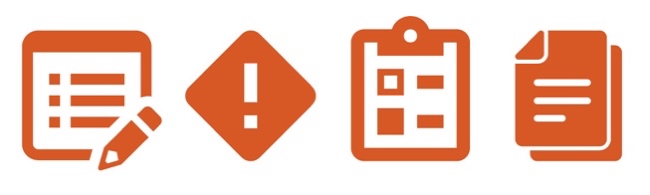 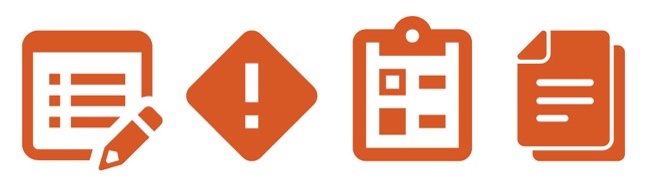 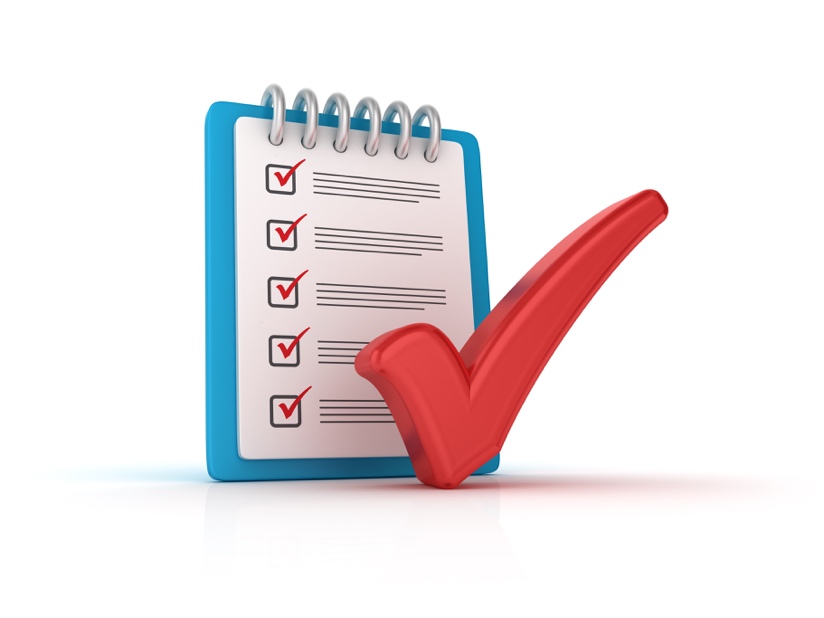 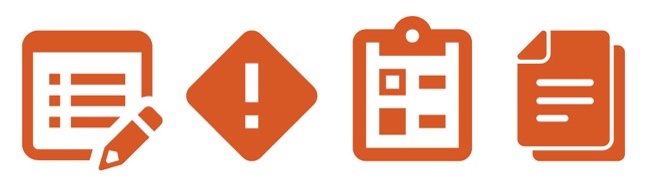 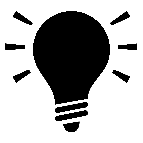 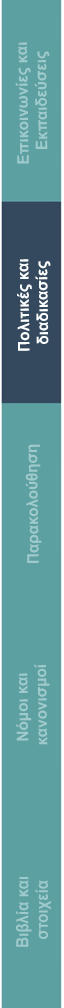 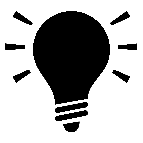 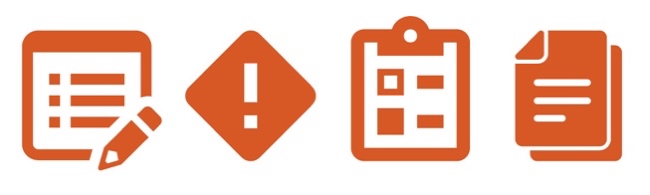 